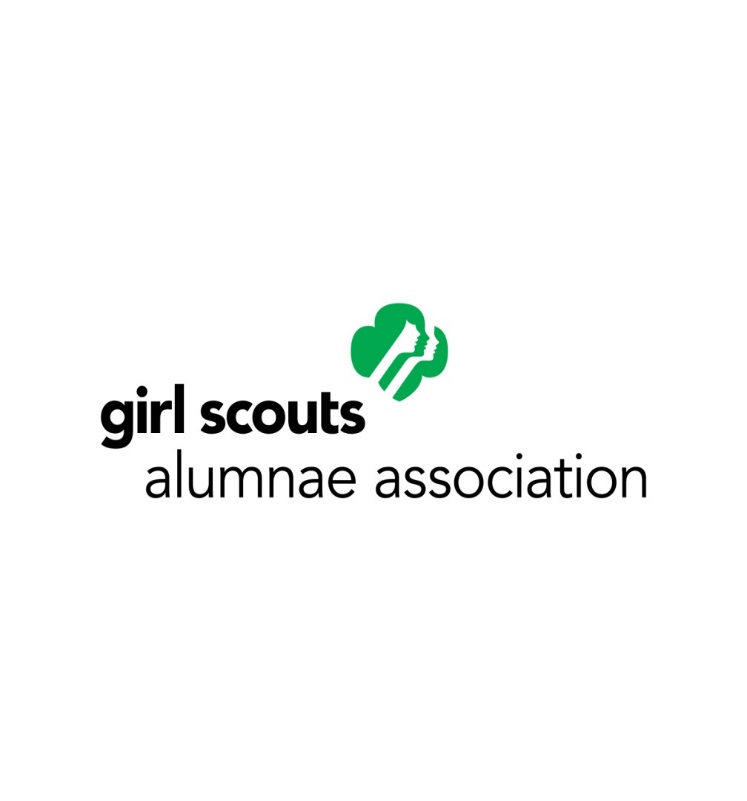 GSEP Alumnae at Shelly RidgeCordially Invites You to OurBefore and After PotluckThursday, March 1, 20186:00 p.m. to 8:00 p.m.Smith Lodge330 Manor RoadMiquon, PA   19444Bring an Appetizer or Dessert Please R.S.V.P. by February 26 to 
Mary Jane Meconi at
amj4347@verizon.netAll Girl Scout Alumnae Welcome!